CLASE DE CIENCIAS SOCIALES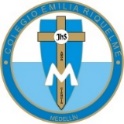 GRADO QUINTOQueridos acudientes de familia y estudiantes, durante esta semana se realizarán los bimestrales de las asignaturas de mayor intensidad, entre ellas la asignatura de ciencias sociales, el día martes a las doce de la tarde con la directora de grupo; el miércoles no tendremos clase virtual ya que a las 8 am presentan bimestrales las estudiantes de bachillerato y durante esta semana tampoco se enviarán evidencias. Se enviará al correo electrónico y por WhatsApp de la directora de grupo la invitación de la clase por zoom. LUNES: Festivo.MARTES: Bimestral por formulario de google.MIÉRCOLES: escritura del concepto en el cuaderno.Nota de interés: (recuerden que la pueden decorar)La guerra de los Mil Días duró tres añosInició en 1899, fue una de las guerras más destacadas en nuestra historiaÉsta guerra causó la pérdida de PanamáPanamá era un departamento de Colombia, pero éste tenía una característica muy importante, es el lugar de América en donde se encuentra la franja de tierra más estrecha entre el océano Atlántico y el Pacífico.Los colombianos de la época eran conscientes de la posibilidad de abrir un canal que uniera a los dos océanos, a partir de entonces el gobierno colombiano inició negociaciones con Estados Unidos, para que éste país ayudara a financiar la construcción del canal.La obra del canal se suspende cuando estalló la guerra de los Mil Días y la negociación de Estados Unidos no fue aceptada por Colombia, ya que fue una propuesta desventajosa; frente al rechazo, el gobierno estadounidense invitó a Panamá a independizarse de Colombia y el 3 de noviembre de 1903, Panamá proclama su independencia.